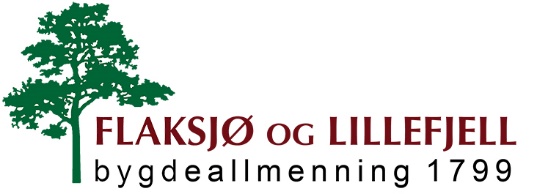 Arbeidsplan for styret i Flaksjø- og Lillefjell bygdeallmenning for 20241. Holde manntallsliste/bruksrettsregister oppdatert i henhold til lov om bygdeallmenninger.2. Gjennomføre årsmøte.3. Gjennomføre årlig blinking av virkesuttak og nødvendig skogkultur.4. Veikantrydding og opprusting av veien mot hhv. Øfstivollen, Holmstjønna og Moatjønna.5. Informasjonstavle på aktuelle innfartsårer.